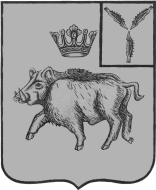 СОВЕТ БАЛТАЙСКОГО МУНИЦИПАЛЬНОГО ОБРАЗОВАНИЯБАЛТАЙСКОГО МУНИЦИПАЛЬНОГО РАЙОНАСАРАТОВСКОЙ ОБЛАСТИДевятое заседание Совета четвертого созываРЕШЕНИЕот 20.05.2019 № 50      с. БалтайО внесении изменений в некоторые решения Совета Балтайского муниципального образования Балтайского муниципального районаСаратовской области	В целях приведения нормативно-правовых актов Совета  Балтайского муниципального образования Балтайского муниципального района Саратовской области в соответствие с действующим законодательством, руководствуясь статьей 21 Устава Балтайского муниципального образования Балтайского муниципального района Саратовской области, Совет Балтайского муниципального образования Балтайского муниципального района Саратовской области РЕШИЛ:1. Внести в решение Совета Балтайского муниципального образования Балтайского муниципального района Саратовской области от 20.09.2018 № 3 «Об утверждении Регламента Совета Балтайского муниципального образования Балтайского муниципального района Саратовской области» следующее изменение:1.1. Пункт 3 к решению изложить в следующей редакции:«3. Настоящее решение вступает в силу со дня его обнародования.».2. Внести в решение Совета Балтайского муниципального образования Балтайского муниципального района Саратовской области от 31.10.2018 № 14 «Об утверждении Положения о старостах населенных пунктов Балтайского муниципального образования Балтайского муниципального района» следующее изменение:2.1. Пункт 2 к решению изложить в следующей редакции:«2. Настоящее решение вступает в силу со дня его обнародования.».3. Внести в решение Совета Балтайского муниципального образования Балтайского муниципального района Саратовской области от 27.11.2018 № 21 «О передаче части полномочий по решению вопросов местного значения Балтайского муниципального образования Балтайскому муниципальному району Саратовской области» следующее изменение:3.1. Пункт 3 к решению изложить в следующей редакции:«3. Настоящее решение вступает в силу со дня его обнародования.».4. Внести в решение Совета Балтайского муниципального образования Балтайского муниципального района Саратовской области от 26.12.2018 № 35 «Об утверждении Положения о самообложении граждан  на территории Балтайского  муниципального образования Балтайского муниципального района Саратовской области» следующее изменение:4.1. Пункт 3 к решению изложить в следующей редакции:«3. Настоящее решение вступает в силу со дня его обнародования.».5. Внести в решение Совета Балтайского муниципального образования Балтайского муниципального района Саратовской области от 25.04.2018 № 199  «Об утверждении Положения о территориальном  общественном самоуправлении на территории  Балтайского муниципального образования Балтайского муниципального района Саратовской области»  следующее изменение:5.1.  Пункт 3 к решению изложить в следующей редакции:«3. Настоящее решение вступает в силу со дня его обнародования.».6. Внести в решение Совета Балтайского муниципального образования Балтайского муниципального района Саратовской области от 19.07.2018 № 210 «Об утверждении Порядка предоставления нормативных правовых актов (проектов нормативных правовых актов) Совета Балтайского муниципального образования Балтайского муниципального района в прокуратуру Балтайского района» следующее изменение:6.1. Пункт 3 к решению изложить в следующей редакции:«3. Настоящее решение вступает в силу со дня его обнародования.».7. Внести в решение Совета Балтайского муниципального образования Балтайского муниципального района Саратовской области от 19.07.2018 № 212 «Об отмене решения Совета Балтайского муниципального образования Балтайского муниципального района Саратовской области от 25.04.2018 № 198 «О принятии Устава Балтайского муниципального образования Балтайского муниципального района Саратовской области» следующее изменение:7.1. Пункт 2 к решению изложить в следующей редакции:«2. Настоящее решение вступает в силу со дня его обнародования.».8. Внести в решение Совета Балтайского муниципального образования Балтайского муниципального района Саратовской области от 15.05.2018 № 204 «Об утверждении отчета об исполнении бюджета Балтайского муниципального образования Балтайского муниципального района за 2017 год» следующее изменение:8.1. Пункт 3 к решению изложить в следующей редакции:«3. Настоящее решение вступает в силу со дня его обнародования.».9. Внести в решение Совета Балтайского муниципального образования Балтайского муниципального района Саратовской области от 19.07.2018 № 211 «Об утверждении Положения о порядке принятия  лицами, замещающими муниципальные должности Балтайского муниципального образования на постоянной основе, почетных и специальных званий, наград и иных знаков отличия (за исключением научных и спортивных) иностранных государств, международных организаций, политических партий, иных общественных объединений  и других организаций» следующее изменение:9.1. Пункты 3-4 к решению считать пунктами 2-3.9.2. Пункт 2 к решению изложить в следующей редакции:«2. Настоящее решение вступает в силу со дня его обнародования.».10. Внести в решение Совета Балтайского муниципального образования Балтайского муниципального района Саратовской области от 20.09.2018 № 10 «О внесении изменений в решение Совета Балтайского муниципального образования Балтайского муниципального района Саратовской области от 06.12.2017 № 176 «О бюджете Балтайского муниципального образования Балтайского муниципального района Саратовской области на 2018 год» следующее изменение:10.1. Пункт 3 к решению изложить в следующей редакции:«3. Настоящее решение вступает в силу со дня его обнародования.».11. Внести в решение Совета Балтайского муниципального образования Балтайского муниципального района Саратовской области от 31.10.2018 № 13 «О внесении изменений в решение Совета Балтайского муниципального образования Балтайского муниципального района Саратовской области от 06.12.2017 № 176 «О бюджете Балтайского муниципального образования Балтайского муниципального района Саратовской области на 2018 год» следующее изменение: 11.1. Пункт 3 к решению изложить в следующей редакции:«3. Настоящее решение вступает в силу со дня его обнародования.».12. Внести в решение Совета Балтайского муниципального образования Балтайского муниципального района Саратовской области от 31.10.2018 № 15 «О внесении изменений в решение Совета депутатов Балтайского муниципального образования от 15.12.2015 № 91 «Об утверждении Порядка внесения проектов правовых актов в Совет депутатов Балтайского муниципального образования Балтайского муниципального района Саратовской области» следующее изменение:12.1. Пункт 2 к решению изложить в следующей редакции:«2. Настоящее решение вступает в силу со дня его обнародования.».13. Внести в решение Совета Балтайского муниципального образования Балтайского муниципального района Саратовской области от 27.11.2018 № 19 «О внесении изменений в решение Совета Балтайского муниципального образования Балтайского муниципального района  Саратовской области от 06.12.2017 № 176 «О бюджете Балтайского муниципального образования Балтайского муниципального района Саратовской области на 2018 год» следующее изменение: 13.1. Пункт 3 к решению изложить в следующей редакции:«3. Настоящее решение вступает в силу со дня его обнародования.».14. Внести в решение Совета Балтайского муниципального образования Балтайского муниципального района Саратовской области от 27.11.2018 № 20 «О внесении изменений в решение Совета Балтайского муниципального образования от 14.11.2017 № 174 «Об утверждении Правил аккредитации представителей средств массовой информации при Совете Балтайского муниципального образования Балтайского муниципального района Саратовской области» следующее изменение: 14.1. Пункт 2 к решению изложить в следующей редакции:«2. Настоящее решение вступает в силу со дня его обнародования.».15. Внести в решение Совета Балтайского муниципального образования Балтайского муниципального района Саратовской области от 17.12.2018 № 32 «О внесении изменений в решение Совета Балтайского муниципального образования Балтайского муниципального района Саратовской области от 27.11.2018 № 18 «О бюджете Балтайского муниципального образования Балтайского муниципального района Саратовской области на 2019 год» следующее изменение: 15.1. Пункт 3 к решению изложить в следующей редакции:«3. Настоящее решение подлежит обнародованию и вступает в силу с 1 января 2019 года.».16. Внести в решение Совета Балтайского муниципального образования Балтайского муниципального района Саратовской области от 17.12.2018 № 33 «О внесении изменений в решение Совета Балтайского муниципального образования Балтайского муниципального района Саратовской области от 06.12.2017 № 176 «О бюджете Балтайского муниципального образования Балтайского муниципального района Саратовской области на 2018 год» следующее изменение: 16.1. Пункт 3 к решению изложить в следующей редакции:«3. Настоящее решение вступает в силу со дня его обнародования.».17. Внести в решение Совета Балтайского муниципального образования Балтайского муниципального района Саратовской области от 26.12.2018 № 34 «О внесении изменений в Правила об организации благоустройства территории Балтайского муниципального образования Балтайского муниципального района Саратовской области» следующее изменение:17.1. Пункт 2 к решению изложить в следующей редакции:«2. Настоящее решение вступает в силу со дня его обнародования.».18. Внести в решение Совета Балтайского муниципального образования Балтайского муниципального района Саратовской области от 25.04.2018     № 200 «О внесении изменений в решение Совета депутатов Балтайского муниципального образования от 25.05.2010 № 85 «Об утверждении Положения о публичных слушаниях в Балтайском муниципальном образовании Балтайского муниципального района Саратовской области» следующее изменение:18.1. Пункт 2 к решению изложить в следующей редакции:«2. Настоящее решение вступает в силу со дня его обнародования.».19. Внести в решение Совета Балтайского муниципального образования Балтайского муниципального района Саратовской области от 25.05.2018 № 205 «О внесении изменений в решение Совета Балтайского муниципального образования Балтайского муниципального района Саратовской области от 06.12.2017 № 176 «О бюджете Балтайского муниципального образования Балтайского муниципального района Саратовской области на 2018 год» следующее изменение: 19.1. Пункт 2 к решению изложить в следующей редакции:«2. Настоящее решение вступает в силу со дня его обнародования.».20. Внести в решение Совета Балтайского муниципального образования Балтайского муниципального района Саратовской области от 02.07.2018 № 208 «О внесении изменений в решение Совета Балтайского муниципального образования Балтайского муниципального района Саратовской области от 06.12.2017 № 176 «О бюджете Балтайского муниципального образования Балтайского муниципального района Саратовской области на 2018 год» следующее изменение: 20.1. Пункт 2 к решению изложить в следующей редакции:«2. Настоящее решение вступает в силу со дня его обнародования.».21. Внести в решение Совета Балтайского муниципального образования Балтайского муниципального района Саратовской области от 19.07.2018 № 209 «О внесении изменений в решение Совета депутатов Балтайского муниципального образования Балтайского муниципального района Саратовской области от 07.08.2015 № 81 «Об утверждении Положения о бюджетном процессе в Балтайском муниципальном образовании Балтайского муниципального района Саратовской области» следующее изменение: 21.1. Пункт 2 к решению изложить в следующей редакции:«2. Настоящее решение вступает в силу со дня его обнародования.».22. Внести в решение Совета Балтайского муниципального образования Балтайского муниципального района Саратовской области от 29.08.2018 № 217 «О внесении изменений в решение Совета Балтайского муниципального образования от 14.11.2017 № 174 «Об утверждении Правил аккредитации представителей средств массовой информации при Совете Балтайского муниципального образования Балтайского муниципального района Саратовской области» следующее изменение: 22.1. Пункт 2 к решению изложить в следующей редакции:«2. Настоящее решение вступает в силу со дня его обнародования.».23. Внести в решение Совета Балтайского муниципального образования Балтайского муниципального района Саратовской области от 29.08.2018 № 218 «О внесении изменений в решение Совета Балтайского муниципального образования от 30.11.2017 № 175 «О налоге на имущество физических лиц» следующее изменение: 23.1. Пункты 2-3 к решению изложить в следующей редакции:«2. Настоящее решение подлежит обнародованию в информационно- просветительных центрах Балтайского муниципального образования.3. Настоящее решение вступает в силу 1-го числа очередного налогового периода и не ранее чем по истечение одного месяца со дня его официального обнародования.».24. Настоящее решение вступает в силу со дня его обнародования и распространяется на правоотношения возникшие с 18 апреля 2018 года.25. Контроль за исполнением настоящего решения возложить на постоянную комиссию Совета Балтайского муниципального образования по вопросам местного самоуправления.Глава Балтайскогомуниципального образования				           Н.В.Меркер